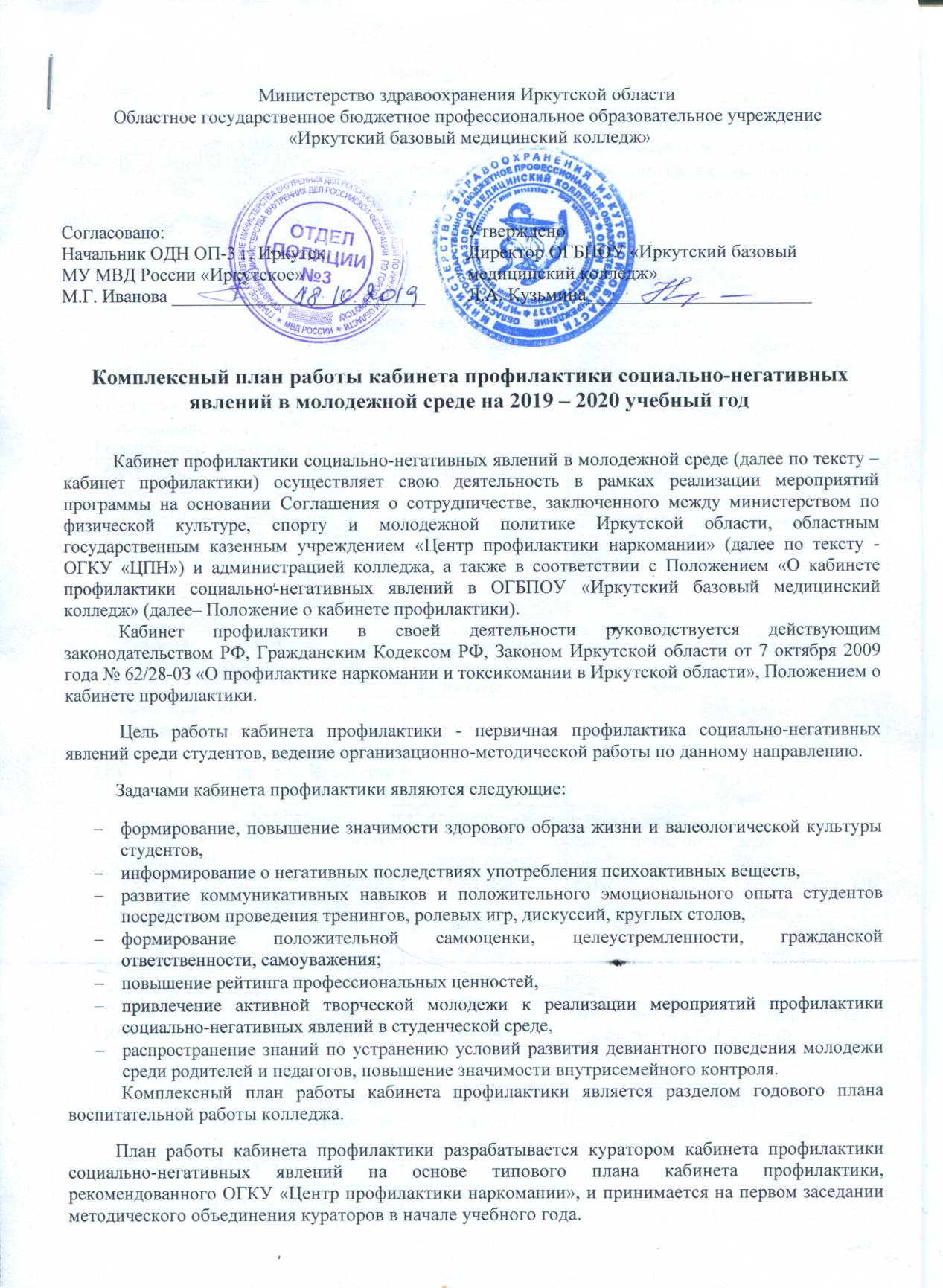 	    План работы кабинета профилактики включает в себя следующие направления деятельности: раннее выявление потребителей наркотиков,  информационно -просветительская работа, организация индивидуально-профилактической работы с обучающимися «группы риска», организационно-методическое, развитие добровольческого (волонтерского) движения; социально – психологическая работа со студенческой молодежью направленная на профилактику социально-негативных явлений. №Мероприятие  Сроки реализацииОтветственный1 направление - раннее выявление потребителей наркотиков1 направление - раннее выявление потребителей наркотиков1 направление - раннее выявление потребителей наркотиков1 направление - раннее выявление потребителей наркотиков1.Организация и проведение информационной кампании среди  обучающихся о прохождении социально-психологического тестирования и профилактических медицинских осмотров  (120 –ФЗ)с 5 по 30 сентября зав. отделом по ВР, куратор кабинета профилактики СН явлений, педагог-психолог, заведующие отделениями, классные руководители.2. Организация и проведение социально-психологического тестирования студентов (120-ФЗ)с 1 по 17 октябрязав. отделом по ВР, куратор кабинета профилактики СН явлений, педагог-психолог, классные руководители.3. Передача пакета документов (приказ, согласия, поименный список) на прохождение профилактического медицинского осмотра (120-ФЗ)до 30 ноябрякуратор кабинета профилактики СН явлений, педагог-психолог4.Проведение профилактических медицинских осмотров студентов (120-ФЗ)по отдельному графику органа здравоохранениязав. отделом по ВР, куратор кабинета профилактики СН явлений,классные руководители5.Проведение рейдов в общежитии (их) совместно с Управлением по контролю за оборотом наркотиков ГУ МВД России по Иркутской областизав. отделом по ВР, куратор кабинета профилактики СН явлений, классные руководители2 направление - организационно-методическая работа2 направление - организационно-методическая работа2 направление - организационно-методическая работа2 направление - организационно-методическая работа1.Организация работы кабинета профилактикив течение учебного годазав. отделом по ВР, куратор кабинета профилактики СН явлений2. Участие в семинаре - совещании кураторов кабинетов профилактикисентябрь,марткуратор кабинета профилактики СН явлений / ОГКУ «ЦПН»3Подведение итогов социально-психологического тестирования на методическом объединении кураторов (круглый стол)октябрь, ноябрьзав. отделом по ВР, куратор кабинета профилактики СН явлений4Внесение корректировок в план работы кабинета профилактики по итогам социально-психологического тестированияноябрьдекабрьзав. отделом по ВР, куратор кабинета профилактики СН явлений5.Проведение методического объединении кураторов групп по вопросам предупреждения и раннего выявления студентов, имеющих эмоциональные сложности, (стабильно пониженный фон настроения, депрессивные тенденции, аутоагрессивные  проявления, признаки деструктивного поведения и пр.)ноябрь,декабрькуратор кабинета профилактики СН явлений,педагог-психолог6Проведение методических семинаров для кураторов,       воспитателей студенческих  общежитий по вопросам профилактики наркомании и других социально-негативных явлений в студенческой среде.ноябрь, мартзав. отделом по ВР, куратор кабинета профилактики СН явлений, педагог-психологВыступление на родительском собрании. Информационно-разъяснительные лекции для родителей «Гармонизация детско-родительских отношений в семье, профилактика деструктивного поведения подростков»ноябрь-декабрьзав. отделом по ВР, куратор кабинета профилактики СН явлений, зав. отделениемВзаимодействие с МУ МВД России «Иркутское» ОДН ОП-3 г. Иркутска по профилактике социально негативных явлений по плану ОДН ОП-3 г. Иркутскав течение годакуратор кабинета профилактики СНЯ/ Инспектор ОДН ОП-3 г. Иркутска МУ МВД России «Иркутское»7Обновление информации на   стенде в образовательной организации и общежитии в течение годакуратор кабинета профилактики СН явлений, педагог-психолог8Наполнение на сайте образовательной организации раздела «Кабинет профилактики» в течение года зав. отделом по ВР, куратор кабинета профилактики СН явлений9Информационно-разъяснительные лекции для родителей «Интернет -безопасное пространство»апрелькуратор кабинета профилактики СН явлений, педагог-психолог, классные руководители3 направление - информационно – просветительская работа3 направление - информационно – просветительская работа3 направление - информационно – просветительская работа3 направление - информационно – просветительская работа1.Мероприятия по профилактике алкоголизма в молодежной среде, приуроченные к Всероссийскому Дню Трезвостисентябрьзав. отделом по ВР, куратор кабинета профилактики СН явлений, педагог-психолог, классные руководители2.Проведение информационно-разъяснительных лекций, кинолекториев, бесед по профилактике незаконного потребления наркотических средств и психотропных веществ, алкогольной зависимости, табакокурения и юридической ответственности за действия, связанные с незаконным оборотом наркотиков с привлечением субъектов профилактики в течение годакуратор кабинета профилактики СН явлений, педагог-психолог во взаимодействии со специалистами ОГКУ «Центр профилактики наркомании»3.Проведение квеста «Формула успеха».октябрь, апрельзав. отделом по ВР, куратор кабинета профилактики СН явлений во взаимодействии со специалистами ОГКУ «Центр профилактики наркомании»4Мероприятия по профилактике нарушения межличностных отношений (буллинг, моббинг, интернет травля) приуроченные к Всемирному дню психического здоровьяноябрькуратор кабинета профилактики СН явлений, педагог-психолог, классные руководители5Участие в антинаркотическом конкурсе социальной рекламы ноябрькуратор кабинета профилактики СН явлений, классные руководители / ОГКУ «ЦПН»6Участие в областных единых профилактических акциях: акция АнтиСпайс»сентябрь, апрельзав. отделом по ВР, куратор кабинета профилактики СН явлений во взаимодействии со специалистами ОГКУ «Центр профилактики наркомании»7Участие в областных единых профилактических акциях: акция «Горячая линия» октябрь, апрельзав. отделом по ВР, куратор кабинета профилактики СН явлений во взаимодействии со специалистами ОГКУ «Центр профилактики наркомании»8Мероприятия по профилактике ЗПППфевраль - мартзав. отделом по ВР, куратор кабинета профилактики СН явлений / ОАО «Гедеон Рихтер»9Информационно-разъяснительные беседы со студентами о мерах административной и уголовной ответственности за употребление, хранение и распространение наркосодержащих веществ февралькуратор кабинета профилактики СН явлений, классные руководители / Инспектор МУ МВД России «Иркутское» ОДН ОП-3, г. Иркутск10Мероприятия по профилактике социально значимых заболеваний в молодежной средефевралькуратор кабинета профилактики СН явлений / ИРОО «ЦСП «Навигатор»11Участие в антинаркотическом квесте «Знание – сила в борьбе с наркобизнесом!» апрельзав. отделом по ВР, куратор кабинета профилактики СН явлений / ОГКУ «ЦПН»12Участие в областных единых профилактических акциях: акция «Всемирный день отказа от курения»майзав. отделом по ВР, куратор кабинета профилактики СН явлений во взаимодействии со специалистами ОГКУ «Центр профилактики наркомании»13Акция «Телефон доверия»майзав. отделом по ВР, куратор кабинета профилактики СН явлений во взаимодействии со специалистами ОГКУ «Центр профилактики наркомании»14Профилактические мероприятия, приуроченные к Международному дню без табака, (31 мая): акция «Брось сигарету – будь сильнее!», распространение инф. листовок, выпуск тематических стенгазет, просмотр фильма.майкуратор кабинета профилактики СН явлений, классные руководители гр. 4-1,4-2ЛД Соркина Г.Ю.15Участие в областных единых профилактических акциях: акция «Международный день борьбы с наркоманией и незаконным оборотом наркотиков»июньзав. отделом по ВР, куратор кабинета профилактики СН явлений во взаимодействии со специалистами ОГКУ «Центр профилактики наркомании»4 направление – организация индивидуально-профилактической работы с обучающимися «группы риска»4 направление – организация индивидуально-профилактической работы с обучающимися «группы риска»4 направление – организация индивидуально-профилактической работы с обучающимися «группы риска»4 направление – организация индивидуально-профилактической работы с обучающимися «группы риска»1.Первичная диагностика и выявление студентов «группы риска» склонных к агрессии, конфликтам и деструктивному поведениюноябрь-декабрькуратор кабинета профилактики СН явлений,педагог-психолог2Информационно-разъяснительные беседы со студентами о негативных последствиях употребления психоактивных веществ, вреде   табакокурения, электронных сигарет, вейпинга. февралькуратор кабинета профилактики СН явлений, классные руководители / Инспектор МУ МВД России «Иркутское» ОДН ОП-6, г. Иркутска3Подготовка и проведение психологического тестирования студентов направленного на выявление  склонности к 13 видам зависимостейапрель, майкуратор кабинета профилактики СН явлений, педагог-психолог, классные руководители5 направление - развитие добровольческого (волонтерского) движения5 направление - развитие добровольческого (волонтерского) движения5 направление - развитие добровольческого (волонтерского) движения5 направление - развитие добровольческого (волонтерского) движения1.Создание постоянно действующей группы инструкторов – волонтеров для активной работы по профилактике наркомании и других социально-негативных явлений в образовательной организации.  октябрьзав. отделом по ВР, куратор кабинета профилактики СН явлений, классные руководители2.Проведение цикла занятий с группами студентов-волонтеров по профилактике социально негативных явлений в молодежной среде по программе «Равный – равному» (курс тренингов «Школа здорового будущего»).Тематика курса:- профилактика незаконного потребления наркотических средств и психотропных веществ;По плану ОГКУ «Центр профилактики наркомании» куратор кабинета профилактики СН явлений, педагог-психолог, во взаимодействии со специалистами ОГКУ «Центр профилактики наркомании»3Проведение цикла занятий с группами студентов-волонтеров по профилактике социально негативных явлений в молодежной среде по программе «Равный – равному» (курс тренингов «Школа здорового будущего»).Тематика курса:- профилактика алкоголизма;По плану ОГКУ «Центр профилактики наркомании» куратор кабинета профилактики СН явлений, педагог-психолог, во взаимодействии со специалистами ОГКУ «Центр профилактики наркомании»4Проведение цикла занятий с группами студентов-волонтеров по профилактике социально негативных явлений в молодежной среде по программе «Равный – равному» (курс тренингов «Школа здорового будущего»).Тематика курса:- никотиновая зависимость и профилактика табакокурения;По плану ОГКУ «Центр профилактики наркомании» куратор кабинета профилактики СН явлений, педагог-психолог, во взаимодействии со специалистами ОГКУ «Центр профилактики наркомании»5Проведение цикла занятий с группами студентов-волонтеров по профилактике социально негативных явлений в молодежной среде по программе «Равный – равному» (курс тренингов «Школа здорового будущего»).Тематика курса:- инструкторский курс по программе «Профилактика социально – негативных явлений в молодежной среде». По плану ОГКУ «Центр профилактики наркомании» куратор кабинета профилактики СН явлений, педагог-психолог, во взаимодействии со специалистами ОГКУ «Центр профилактики наркомании»6Проведение волонтёрами тренингов, информационно-разъяснительных мероприятий, в образовательной организации В течение годазав. отделом по ВР, куратор кабинета профилактики СН явлений, классные руководители7Обучение волонтеров для работы с населением по профилактике социально значимых заболеваний в молодежной средеВ течение годакуратор кабинета профилактики СН явлений / ИРОО «ЦСП «Навигатор»6 направление - социально – психологическая работа6 направление - социально – психологическая работа6 направление - социально – психологическая работа6 направление - социально – психологическая работа1.Проведение мастер – классов «Сохрани психологическое здоровье»По плану ОГКУ «Центр профилактики наркомании»куратор кабинета профилактики СН явлений, педагог-психолог,  во взаимодействии со специалистами ОГКУ «Центр профилактики наркомании»2Проведение психологических тренингов со студентами: «Сопротивление давлению», По плану ОГКУ «Центр профилактики наркомании»куратор кабинета профилактики СН явлений, педагог-психолог, во взаимодействии со специалистами ОГКУ «Центр профилактики наркомании»3Проведение психологических тренингов со студентами: «Жизненные ценности», По плану ОГКУ «Центр профилактики наркомании»куратор кабинета профилактики СН явлений, педагог-психолог, во взаимодействии со специалистами ОГКУ «Центр профилактики наркомании»4Проведение психологических тренингов со студентами: «Бесконфликтное поведение»;По плану ОГКУ «Центр профилактики наркомании»куратор кабинета профилактики СН явлений, педагог-психолог, во взаимодействии со специалистами ОГКУ «Центр профилактики наркомании»5Проведение психологических тренингов со студентами: «Как справиться со стрессом»,По плану ОГКУ «Центр профилактики наркомании»куратор кабинета профилактики СН явлений, педагог-психолог, во взаимодействии со специалистами ОГКУ «Центр профилактики наркомании»6Проведение психологических тренингов со студентами:  «Умение общаться». По плану ОГКУ «Центр профилактики наркомании»куратор кабинета профилактики СН явлений, педагог-психолог, во взаимодействии со специалистами ОГКУ «Центр профилактики наркомании»7Проведение тренинговых занятий по профилактики конфликтов в молодежной среде, направленных на развитие практических навыков конструктивного разрешения конфликтных ситуаций у студентовежеквартальнокуратор кабинета профилактики СН явлений,педагог-психолог